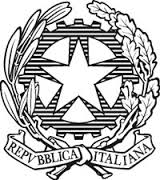 I.C. “FALCONE e BORSELLINO-OFFIDA e CASTORANO”UNITA’ DI APPRENDIMENTO N.2DALLA PROGRAMMAZIONE ANNUALE D’ISTITUTOLUOGO E DATA								GLI INSEGNANTIAnno scolasticoClassePlessoQuadrimestreTempi2017/20185Colli del trontoPrimoDicembre-GennaioTITOLODISCIPLINA/EIL NUMERO SI TRASFORMA: LA FRAZIONEMATEMATICATRAGUARDI DI COMPETENZA (vedi Indicazioni Nazionali)L’alunno:-Sviluppa un atteggiamento positivo rispetto alla matematica, attraverso esperienze significative, che gli hanno fatto intuire come gli strumenti matematici che ha imparato ad utilizzare siano utili per operare nella realtà.- Si muove con sicurezza nel calcolo scritto e orale con i numeri naturali e sa valutare l’opportunità di ricorrere a una calcolatrice.-Riconosce e rappresenta forme del piano e dello spazio, relazioni e strutture che si trovano in natura o che sono state create dall’uomo. -Descrive, denomina e classifica figure in base a caratteristiche geometriche, ne determina misure, progetta e costruisce modelli concreti di vario tipo. -Utilizza strumenti per il disegno geometrico (riga, compasso, squadra) e i più comuni strumenti di misura (metro, goniometro...).-Ricerca dati per ricavare informazioni e costruisce rappresentazioni (tabelle e grafici)-Legge e comprende testi che coinvolgono aspetti logici e matematici. -Riesce a risolvere facili problemi in tutti gli ambiti di contenuto, mantenendo il controllo sia sul processo risolutivo, sia sui risultati. Descrive il procedimento seguito e riconosce strategie di soluzione diverse dalla propria.-Costruisce ragionamenti formulando ipotesi, sostenendo le proprie idee e confrontandosi con il punto di vista di altri.COMPETENZE CHIAVE EUROPEECOMPETENZE CHIAVE DI CITTADINANZACOMPETENZE SPECIFICHEOBIETTIVI D’APPRENDIMENTOOBIETTIVI D’APPRENDIMENTOOBIETTIVI SPECIFICIA- COMUNICARE NELLA MADRELINGUAB- COMUNICARE NELLE LINGUE STRANIEREC- COMPETENZA MATEMATICA E COMPETENZE DI BASE IN SCIENZA E TECNOLOGIAD- COMPETENZA DIGITALEE- MPARARE AD IMPARAREF- COMPETENZE SOCIALI E CIVICHEG- SPIRITO DI INIZIATIVA E IMPRENDITORIALITÀH. CONSAPEVOLEZZA ED ESPRESSIONE CULTURALEA.1-COMUNICARE E COMPRENDEREB1- COMUNICARE E COMPRENDEREB2- INDIVIDUARE COLLEGAMENTI E RELAZIONIC.1-INTERPRETARE ED ACQUISIRE LE INFORMAZIONIC.2-  INDIVIDUARE COLLEGAMENTI E RELAZIONIC.3-  RISOLVERE PROBLEMID1- COMUNICARED2- ACQUISIRE ED INTERPRETARE L’INFORMAZIONEE.1-  IMPARARE AD IMPARAREE.2- INTERPRETARE ED ACQUISIRE      L’INFORMAZIONEE.3- INDIVIDUARE COLLEGAMENTI E RELAZIONIF.1-  COLLABORARE E PARTECIPAREF.2-  AGIRE IN MODO AUTONOMO E RESPONSABILEF.3-  COMUNICAREG1- PROGETTAREG2- RISOLVERE PROBLEMIH1- COMUNICARE E COMPRENDEREH2. RAPPRESENTARE1  NUMERO 1-Utilizza con sicurezza le tecniche e le procedure del calcolo aritmetico e algebrico, scritto e mentale anche con riferimento a contesti reali.SPAZIO E FIGURE2-Riconosce, descrive,denomina rappresenta e classifica forme del piano e dello spazio.DATI RELAZIONI E PREVISIONIMISURA4 Ricerca dati per ricavare informazioni, costruisce rappresentazioni e risolve problemi in tutti gli ambiti di contenuto.1  NUMERO 1-Utilizza con sicurezza le tecniche e le procedure del calcolo aritmetico e algebrico, scritto e mentale anche con riferimento a contesti reali.SPAZIO E FIGURE2-Riconosce, descrive,denomina rappresenta e classifica forme del piano e dello spazio.DATI RELAZIONI E PREVISIONIMISURA4 Ricerca dati per ricavare informazioni, costruisce rappresentazioni e risolve problemi in tutti gli ambiti di contenuto.1a Leggere, descrivere, confrontare numeri interi e decimali.1b Eseguire le quattro operazioni con sicurezza, valutando l'opportunità di ricorrere al calcolo mentale, scritto o con la calcolatrice a seconda delle situazioni. Dare stime per il risultato di un'operazione.1c Eseguire la divisione con il resto fra numeri naturali e decimali; individuare multipli e divisori di un numero.1d Conoscere il concetto di frazione e di frazioni equivalenti.1e Utilizzare numeri decimali, frazioni e percentuali.2a Descrivere e classificare figure geometriche, identificando elementi significativi e simmetrie anche al fine di farle riprodurre  da altri. 3a Riprodurre una figura in base a una descrizione utilizzando gli strumenti opportuni. Utilizzare il piano cartesiano per localizzare punti.      Riprodurre in scala una figura assegnata.3b Costruire e utilizzare modelli materiali nello spazio e nel piano come supporto a una prima capacità di visualizzazione.      Riconoscere figure ruotate, traslate e riflesse.4a Rappresentare relazioni e dati, in situazioni significative, utilizzare le rappresentazioni per ricavare informazioni, formulare giudizi e prendere decisioni.4e Passare da una unità di misura all'altra, anche nel contesto del sistema monetario.Si consolidano gli obiettivi della precedente Unità di Apprendimento Si consolidano gli obiettivi della precedente Unità di ApprendimentoSi consolidano gli obiettivi della precedente Unità di Apprendimento1d1  Consolidare il concetto di frazione come parte, operatore, rapporto, quoziente.1d2  Classificare le  frazioni  in proprie, improprie, apparenti, decimali.1d3  Confrontare frazioni e individuare frazioni equivalenti.1d4  Operare con le frazioni.1d5  Individuare la frazione come rapporto tra  quantità.1e1  Trasformare una frazione propria in una frazione decimale.1e2 Trasformare una frazione in un numero   decimale e viceversa1e3Acquisire  il concetto  di rapporto  e calcolare la percentuale.1e4 Calcolare il tasso di sconto.Si consolidano gli obiettivi della precedente Unità di ApprendimentoSi consolidano gli obiettivi della precedente Unità di ApprendimentoSi consolidano gli obiettivi della precedente Unità di ApprendimentoSi consolidano gli obiettivi della precedente Unità di ApprendimentoSi consolidano gli obiettivi della precedente Unità di ApprendimentoCONTENUTILe frazioniI numeri decimaliLe quattro operazioni con i numeri decimaliLe caratteristiche dei triangoli e dei quadrilateriProblemi di vario tipoMisure di lunghezza, massa e capacità.Il sistema monetarioRACCORDI DISCIPLINARIITALIANO-GEOGRAFIA-TECNOLOGIAMODALITA’ DI OSSERVAZIONE  E VERIFICAMODALITA’ DI OSSERVAZIONE  E VERIFICACriteri: - prove individuate durante l’anno scolastico                                                             - rispondenza tra le prove proposte e le attività effettivamente                  svolteCriteri: - prove individuate durante l’anno scolastico                                                             - rispondenza tra le prove proposte e le attività effettivamente                  svoltePROVE SCRITTEPROVE ORALIPROVE ORALIPROVE PRATICHE Temi relazioni riassunti questionari apertix prove oggettivex prove oggettive condivisex testi da completarex esercizix soluzione problemi …………………………….. ……………………………..x colloquio ins./allievo relazione su percorsi effettuatix interrogazioni x  discussione collettiva …………………………….. …………………………….x colloquio ins./allievo relazione su percorsi effettuatix interrogazioni x  discussione collettiva …………………………….. …………………………….x prove grafiche prove test motori prove vocali prove strumentali prove in situazione …………………………….. …………………………….  osservazione direttaCRITERI OMOGENEI DI VALUTAZIONECRITERI OMOGENEI DI VALUTAZIONECRITERI OMOGENEI DI VALUTAZIONECOMUNICAZIONECON LE FAMIGLIEx  livello di partenzax evoluzione del processo di apprendimentox metodo di lavorox impegnox partecipazioneX autonomiax rielaborazione personale ………………………………x  livello di partenzax evoluzione del processo di apprendimentox metodo di lavorox impegnox partecipazioneX autonomiax rielaborazione personale ………………………………x  livello di partenzax evoluzione del processo di apprendimentox metodo di lavorox impegnox partecipazioneX autonomiax rielaborazione personale ………………………………x colloqui comunicazioni sul diariox invio verifichex invio risultati ……………………………………….